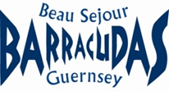 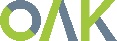 Beau Sejour Barracudas Swimming Club (Guernsey) LBGAffiliated to SER, HCASA,The Barracudas 33rd Oak Open Meet 2023Under Swim England Rules and Technical Rules of Racing A Swim England Level 3 Meet9th, 10th, and 11th June 2023Upper Qualifying TimesEVENTBOYSGIRLS50m Free21.4625.50100m Free50.0455.51200m Free1.50.122.00.14400m Free3.46.004.14.01800m Free8.00.008.35.001500m Free15.50.0016.00.0050m Breaststroke27.5031.99100m Breaststroke1.00.111.08.99200m Breaststroke2.10.002.30.0150m Fly24.0027.89100m Fly53.321.00.01200m Fly1.55.002.15.0050m Backstroke24.3128.20100m Backstroke52.821.01.76200m Backstroke1.56.402.12.17100m IM56.001.02.00200m IM1.54.002.14.01400m IM4.12.004.38.00